England Squash Safeguarding Training Matrix                                                                    	       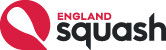 NSPCC Online Safeguarding Training This course is a great introduction to safeguarding and is suitable for anyone who wishes to promote positive behaviour with young people in sport. The course whilst being online takes around 2 hours to complete as it involves watching video clips and giving feedback. It is very thought provoking and easily accessible as it is being offered at £20 a head.  We feel this training is appropriate for Level 1 & Level 2 coaches and for people who are in roles that are in less direct contact with young people, for example club chairs, secretaries or umpires.http://www.nspcc.org.uk/what-you-can-do/get-expert-training/child-protection-sport-online-course/Sportscoach UK Safeguarding and Protecting Children (SPC1)This course is the industry standard and most recognised of all safeguarding training in sport courses available. It is also readily available with all County Sport Partnerships running regular workshops as part of their coach and club education programmes.   It is considered appropriate that this course is revisited by attendees every 3 years in order that the learning is reinforced.    We are also now asking that all Level 3 & 4 Coaches attend this course. Cost: The fee for this course can vary according to area but it usually costs from £35 - £45. http://www.sportscoachuk.org/workshops/workshop-searchSportscoach UK Safeguarding and Protecting Children (SPC2) Reflecting on practiceThis course is to be completed by people within 3 years of SPC1, it is intended to build on prior knowledge and avoid attendees having to attend the same course within a relatively short period of time. Sportscoach Uk – Safeguarding and Protecting Children online refresher. * E learning.This course is only to be used as a refresher to the SPC1 and the workshop must have been attended within the last 3 years to enable the online refresher option to be used. The online option may be used once only, once another 3 years has passed a direct delivered workshop must be attended.  Time to Listen (Club & County Welfare Officers)Time to Listen is available for Club & County Welfare Officers. It builds on the prior learning from SPC1 and so attendance at SPC1 is a pre requisite for attending this course. County Sport Partnerships offer a multi-sport version of Time to Listen for Welfare Officers. NSPCC Online Safeguarding TrainingSportscoach UK: Safeguarding & Protecting Children Workshop (SPC1)Sportscoach UK online refresher course for SPC1Sportscoach UK: Safeguarding & Protecting Children – Reflecting on Practice (SPC 2)Sportscoach UK: Safeguarding & Protecting Children – Reflecting on Practice (SPC 2)Time to Listen Training (for Club and County)CPSU Risk Assessment in RecruitmentCPSU Specific TrainingTime to Listen Tutor TrainingCounty Welfare Officer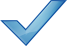 Club Welfare OfficerCoach Levels  1 & 2Minimum Level of training requiredCoach Levels  3 & 4    Minimum Level of             training             requiredVolunteers not working directly with young peopleAdvised